KAYNAK MAKİNESİ KULLANMA VE GÜVENLİK TALİMATI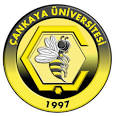 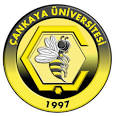        GÜVENLİKTüpleri mutlaka zincirle sabitleyeniz.Tüpleri hep dik vaziyette bulundurunuz.Tüplerin yanında sigara içmeyiniz.Kaynak yapılan yerin çevresinde tüm yanıcı malzemeleri uzaklaştırınız.Kaynak yanıklarına maruz kalınmaması için aleve dayanıklı iş elbisesi, tozluk, önlük, iş eldiveni ve iş gözlüğü kullanılmalıdır.Kaynak yapılan bölgenin soğumasını bekleyin.Fazla gürültüye karşı kulaklık kullanılmalıdır.Yalıtımsız kabloları ve pensler kullanmayınız.Bakım yapılırken mutlaka enerjiyi kesiniz.Makina ve iş parçası mutlaka topraklanmalıdır.Tüpler zincir, halat ile kaldırılmamalıdır. Tüpler vanasından tutularak kaldırılmamalıdır.Vanadan gaz kaçağı olup olmadığını çakmakla kontrol etmeyiniz. Sabun köpüğü veya kaçak tespit solüsyonu ile kontrol ediniz.Tüpleri takoz veya mesnet olarak kullanmayınızGazın basıncı kaynak işlemine göre ayarlanır.Tüpün hortumları, çapak ve benzeri cisimlerden hasar görmüş veya delinmişse mutlaka değiştirilmelidir.Çok uzun uzatma kablolarını kullanmayınız. Gaz hortumu üzerine geri tepme emniyet ventili kullanılmalıdır.Kaynak yaparken oluşan zararlı dumanını çekilmesi için mutlaka havalandırma ünitesi kullanılmalıdır.Kaynak işlemi sırasında güç ünitesini olabildiğince uzak tutunuz.KULLANMA TALİMATI Gaz tüpüne yakın olan manometre tüp içindeki basıncı, ikinci manometre ise hortumdan geçen gaz basıncını gösterirKaynak makinesinin genel kontrolünü yap.Ana şalteri aç.Tüpü aç.Bar ayarını ve amper ayarını yap.Tel ilerleme ayarını yap.Şaseyi parçaya bağla.Kaynak işlemini başlat.İş bittikten sonra enerjiyi kes.                              ÇANKAYA ÜNİVERSİTESİ